                                                    涉密论文 □  公开论文 □ 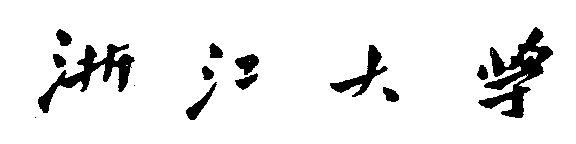 本 科 生 毕 业 论 文（设计）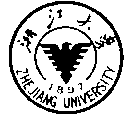 题目 正式制度、非正式制度质量与比较优势姓名与学号	   吴  某  	3132042006  指导教师	        黄  某           年级与专业	   2013级国际经济与贸易  所在学院 	        经济学院          提交日期                              浙江大学本科生毕业论文（设计）承诺书1. 本人郑重地承诺所呈交的毕业论文（设计），是在指导教师的指导下严格按照学校和学院有关规定完成的。2. 本人在毕业论文（设计）中除了文中特别加以标注和致谢的地方外，论文中不包含其他人已经发表或撰写过的研究成果，也不包含为获得 浙江大学 或其他教育机构的学位或证书而使用过的材料。3. 与我一同工作的同志对本研究所做的任何贡献均已在论文中作了明确的说明并表示谢意。4. 本人承诺在毕业论文（设计）工作过程中没有伪造数据等行为。5. 若在本毕业论文（设计）中有侵犯任何方面知识产权的行为，由本人承担相应的法律责任。6. 本人完全了解 浙江大学 有权保留并向有关部门或机构送交本论文（设计）的复印件和磁盘，允许本论文（设计）被查阅和借阅。本人授权 浙江大学 可以将本论文（设计）的全部或部分内容编入有关数据库进行检索和传播，可以采用影印、缩印或扫描等复制手段保存、汇编本论文（设计）。作者签名：                     导师签名：签字日期：    年   月   日      签字日期：     年   月  日致  谢××××××××××××××××××××××××××××××××××××××××××××××××××××××××××××××××××××××××××××××××××××××××××××××××××××××××××××××××××××××××××××××××××××××××××××××××××××××××××××××××××××××××××××××××××××××××××××××××××××××××××××××××××××××××××××××××××××××××××××××××××××××××××××××××××××××××××××××××××××××××××××××××××××××××××××××××××××××××××××摘 要在对比较优势决定因素的探索中，近来的文献开始关注制度质量的重要性。本文借鉴Levchenko（2007）构建了一个包含制度质量的一般均衡框架，基于制度的两种不同的分化形态——正式与非正式制度，阐述制度性比较优势的形成机制以及两种制度在其中所扮演的角色。在随后的经验研究部分，基于Nunn（2007）回归模型的拓展形式，我利用中国30个省级行政区28个制造业细分行业的相关数据，在经验意义上回答了制度质量的提高是否有效地促进了契约密集型产品出口的问题，并估计和分析了这种促进效应的规模和产生条件。最后，我根据本文研究得到的结论提出了一些针对性的政策建议。关键词：正式制度、非正式制度、制度质量、比较优势、契约密集型产品AbstractExploring the determinants of comparative advantages, recent literatures begun to pay attention to importance of institutional quality. Based on two types of institutional differentiation—formal and informal institution, This paper refers to Levchenko (2007) to explain mechanism of formation of institutional comparative advantage and the roles of two types of institution in it by building a general equilibrium framework including institutional quality. In later empirical study, based on an expanded formation of regression model from Nunn (2007), I statistically answer the question of whether increase of institutional quality can significantly promote export of contract-intensive goods by using the data of 28 manufacturing industries of 30 provinces in China, in addition, estimating and analyzing size and conditions of the promoting effect. Finally, I give some specific policy recommendations on the basis of conclusions yielded by this paper.Key words: Formal institution、Informal institution、 Institutional quality、 Comparative advantage、Contract-intensive goods目    录第一部分 毕业论文（设计）致谢	I摘要	IIAbstract	II目录	III1 引言	12 制度与贸易比较优势：一个综述	22.1 从Ricardo比较优势到制度性比较优势	22.2 制度对比较优势的影响：理论与经验研究	22.3 对非正式制度的考察	22.4 总结	23基础模型：包含正式与非正式制度的理论框架	33.1 设定	33.2 自然均衡	43.3 考虑制度因素	43.3.1 封闭贸易	43.3.2 开放贸易	44 经验证据：基于中国省际数据的实证分析	54.1 回归模型	54.2 数据	54.2.1 对中国各省非正式制度质量的测度	54.2.2 其他数据说明	64.3 结果及解释	64.3.1 经验观察	64.3.2 基本回归结果和说明	64.3.3 稳健性和敏感度分析	74.4 进一步的讨论	75 结论与政策建议	7参考文献	8附录	9作者简历	10《浙江大学本科生毕业论文（设计）任务书》	（可不编页码）《浙江大学本科生毕业论文（设计）考核表》	（可不编页码）第二部分 文献综述和开题报告文献综述和开题报告	（可不编页码）指导教师对文献综述和开题报告的具体要求	（可不编页码）目录	I一、文献综述	11从Ricardo比较优势到制度性比较优势	12制度对比较优势的影响：理论与经验研究	13对非正式制度的考察	14 总结	15 参考文献	1二、开题报告	21 选题背景	22 研究目的及意义	23 国内外研究评述	23.1 从Ricardo比较优势到制度性比较优势	23.2 制度对比较优势的影响：理论与经验研究	33.3 对非正式制度的考察	33.4 总结	34 论文的框架结构和目录	35 研究重点、难点与可能的创新	46 初步结论和论文可行性	47 论文进展计划	48 参考文献	4三、外文翻译	5四、外文原文	（可不编页码）《浙江大学本科生文献综述和开题报告考核表》	（可不编页码）第一部分毕业论文（设计）1 引言××××××××××××[1-5]，××××××××(仿宋小四号或,1.5倍行距)自比较优势理论诞生至今，关于其来源及对世界贸易模式和格局的影响素来是诸多学者的兴趣所在。然而，早期的研究主要围绕着与生产要素相关联的比较优势展开，而忽视了其他领域的因素产生贸易比较优势的可能性。直到近年，越来越多的文献开始思考制度在传统理论框架中的独特意义，并试图阐明制度性比较优势的合理性及其与要素性比较优势在解释贸易时方式和路径的差异。同时，制度经济学的发展使我们看到了正式制度和非正式制度的分化，并揭示了这两者在属性和功能上微妙的差别与联系，这意味着即使在制度性比较优势内部，也可能存在不尽相同的作用机制。为了更好地解释正式与非正式制度质量在形成比较优势过程中的作用机制和重要性，参考Levchenko（2007）的一般均衡框架，本文在模型的构建和分析上都进行了拓展。一方面……本文通过在理论和经验层面上的推导和分析，解释并验证了正式与非正式制度质量在形成制度性比较优势过程中的作用机制及重要性，并通过聚焦于两种制度的交互关系考察了由它们之间关联特征的不同所带来的对契约密集型产品出口促进效应的差异。本文的主要贡献体现在：（1）……本文接下来的结构安排如下：第2部分将整理近来关于制度与比较优势研究的相关文献，并进行简要的评述；第3部分提供了一个包含正式与非正式制度的理论分析框架；基于中国省际数据的经验研究放在第4部分；第5部分则是对本文主要结论的概括梳理以及基于这些结论所提出的政策建议。2 制度与贸易比较优势2.1 从Ricardo比较优势到制度性比较优势综观整个国际贸易理论的发展演变历程，不难看出的是，比较优势理论在其中扮演了极为重要的角色。自Ricardo（1817）在其著作《政治经济学及赋税原理》中提出基于劳动生产率差异的比较优势理论之后……2.2 制度对比较优势的影响：理论与经验研究在不完全契约理论的基础上，Vogel（2007）最先关注了制度与贸易的联系。他通过构建一个四阶段博弈模型证明了优秀的制度有助于缓解生产过程中可能存在的道德风险，能够有效地提高生产率，进而在开放贸易时形成比较优势。Acemoglu et al.（2007）则从另一个角度得出了类似的结论。他聚焦于……2.3 对非正式制度的考察值得注意的是，在上述研究中，作者们几乎没有对制度的类型进行细分。事实上，在不完全契约理论的基础上……尽管很多文献都致力于在理论上为制度与比较优势的联系找到更好的解释，但经验研究的成果同样值得重视……2.4 总结综上所述，无论是国外还是国内文献，都已经就制度与比较优势关系的问题进行了探讨。理论研究主要是利用不完全契约理论将制度因素嵌入既有的贸易理论框架，以刻画制度性比较优势的形成。经验研究则……3基础模型：包含正式与非正式制度的理论框架参考Levchenko（2007）的一般均衡模型，我将非正式制度整合入这一分析框架，不仅为这两种类型的制度对出口比较优势的影响赋予了不同的解释路径，也关注了在它们不同的交互方式及其可能的质量发展模式下，贸易双方比较优势结构的演变。该模型致力于回答以下两个问题：（1）正式和非正式制度的质量如何影响比较优势结构并决定贸易格局？（2）两者之间不同的交互方式将对其产生怎样的影响？3.1 设定假定世界上仅存在两个可以互相贸易的地区（分别记为地区A和地区B）,它们的要素禀赋完全相同，各自拥有资本和劳动力。每个地区包含K、L和M三个部门，分别生产同质的、和三种产品，两个地区生产这些产品的技术也相同。以地区A为例，在消费领域，消费者通过出卖劳动力和投入资本获得相应的要素报酬，并将其用于这三种产品的消费以获得效用。简单地，将整个地区的所有消费者视为一个代表性的个体，并假设消费者的效用函数符合Cobb-Douglas形式：  根据效用最大化理论，可以得到以上三种产品的需求曲线：(仿宋小四号或,1.5倍行距)…………3.2 自然均衡3.3 考虑制度因素3.3.1 封闭贸易引入制度因素后一个关键的问题在于……综上可以归纳出如下命题：命题1  相较自然均衡，在契约不完全的情况下，使用特定关系投资的产品价格上升，产量减少，另两种产品反之。同时，工资水平和资本报酬均下降。3.3.2 开放贸易现在，我将地区 A 和地区B置于一个可以相互贸易的环境中，并假定两者在制度质量上存在差异…………将图3.1的第三象限和图3.2的第一象限合并，可知在开放贸易后，世界范围内的要素分配状况及贸易模式（见图3.3）。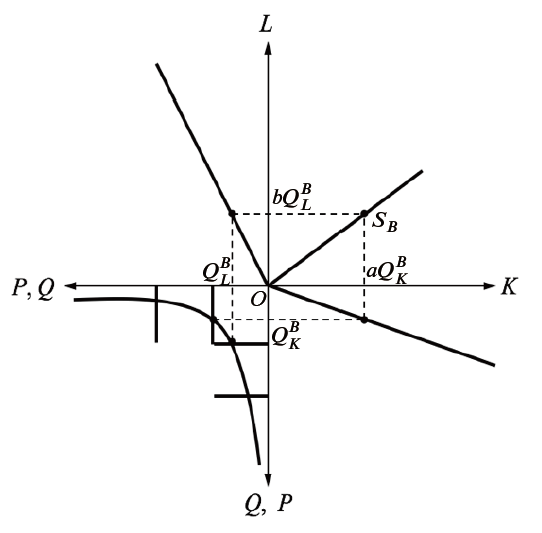 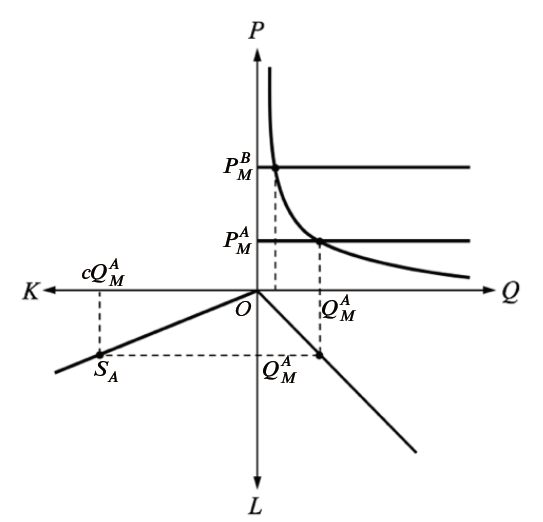 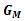 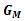 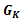 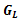 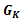 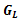 4 经验证据：基于中国省际数据的实证分析前文的理论模型阐述了基于正式与非正式制度质量差异的制度性比较优势的形成机制，并且在两种制度的不同交互关系下分析了比较优势结构的演变规律。在本文的实证研究部分，将使用中国30个省级行政区28个制造业细分行业的有关数据为制度性比较优势的存在性及其静态特征提供经验证据的支持。 (仿宋小四号或,1.5倍行距) 4.1 回归模型本文计量模型的构建基于Nunn（2007）。为了对比正式与非正式制度在促使比较优势建立时的效应差异，我分别使用（4-1）式和（4-2）式另外，为了检验两种制度的联合效应，我还引入了“契约密集度 × 正式制度质量 × 非正式制度质量”三阶交互项（见（4-3）式）。         （4-1）   （4-2）（4-3）……4.2 数据4.2.1 对中国各省非正式制度质量的测度表4.1列出了中国28个省级行政区（部分省级行政区不在CGSS的调查范围之列，故没有数据）社会信任水平的最终得分，为了更直观地呈现信任水平的地区差异，我还绘制了基于该得分的中国省际社会信任地图（见图4.1）。表4.1 中国各省级行政区社会信任水平综合得分原始数据来源：中国综合社会调查（CGSS）（2013）4.2.2 其他数据说明    各行业的契约密集度数据来自Nunn（2007）……4.3 结果及解释4.3.1 经验观察在进行回归估计之前，我先对样本数据进行了经验观察，以初步检验制度质量的提高是否促进了契约密集型产品的出口……4.3.2 基本回归结果和说明首先，我先估计了仅含有正式制度质量的方程，并以时间消耗变量作为其代理变量，估计结果列于表4.3。……表4.4是关于非正式制度质量对制度性比较优势形成效应的估计结果。由其可知，……表4.3 正式制度质量与比较优势    注：该回归是对（18）式的估计，表中汇报的回归系数均为标准化系数，括号内是估计量的标准差。*、**和***分别表示估计系数在10%、5%和1%显著性水平下显著。4.3.3 稳健性和敏感度分析4.4 进一步的讨论……5 结论与政策建议本文基于Levchenko（2007）构建了一个包含正式和非正式制度质量的一般均衡理论框架，分析表明……经验研究方面，本文基于Nunn（2007）构建了回归方程，并使用……结果表明……基于上述结论，政策性的指导意见如下：（1）……；（2）……参考文献Acemoglu, D., Antràs, P., Helpman, E. Contracts and Technology Adoption[J]. American Economic Review, 2007, 97(3), pp.916~943Brian J. Aitken，Ann E. Harrison. Do Domestic Firms Benefit from Direct Foreign Investment? Evidence from Venezuela[J]. The American Economic Review，1999，89(3):605-618Laura Alfaro，Areendam Chanda，Sebnem Kalemli-Ozcan et. FDI and Economic Growth: the Role of Local Financial Markets[J]. Journal of International Economics，2004，64(1):89-112Salvador Barrios，Eric Strobl. Foreign Direct Investment and Productivity Spillovers: Evidence from the Spanish Experience[J]. Weltwirtschaftliches Archiv，2002，138(3):459-481 …………………….. ……………………..包群，赖明勇. FDI技术外溢的动态测算及原因解释[J]. 统计研究，2003，?(6):33-38李晓钟，张小蒂. 外商直接投资对我国长三角地区工业经济技术一处效应分析[J]. 财贸经济，2004，?(12):75-80联合国贸发会议跨国公司与投资公司. 1999年世界投资报告[M]. 北京：中国财政经济出版社，2000附录作者简历姓名：吴某  性别：男  民族：汉  出生年月：1976-07-23  籍贯：浙江省杭州市1992.09-1995.07   杭州市学军中学1995.09-1999.07   浙江大学攻读学士学位获奖情况：参加项目：发表的学术论文：本科生毕业论文（设计）任务书一、题目：«题目»二、指导教师对毕业论文（设计）的进度安排及任务要求：起讫日期 20   年   月   日 至 20   年   月   日                        指导教师（签名）         职称        三、系或研究所审核意见:负责人（签名）          年   月   日毕 业 论 文（设计）  考 核一、指导教师对毕业论文（设计）的评语：指导教师(签名）　　　　　年   月   日二、答辩小组对毕业论文（设计）的答辩评语及总评成绩：答辩小组负责人（签名）           年   月   日第二部分文献综述和开题报告本 科 生 毕 业 论 文（设计）文献综述和开题报告姓名与学号	   吴  某  	3132042006  指导教师		        黄  某          年级与专业	   2013级国际经济与贸易 所在学院		       经济学院         一、题目：二、指导教师对文献综述和开题报告的具体要求：指导教师（签名）           年    月    日目   录指导教师对文献综述和开题报告的具体要求	（可不编页码）目录	I一、文献综述	11从Ricardo比较优势到制度性比较优势	12制度对比较优势的影响：理论与经验研究	13对非正式制度的考察	14 总结	15 参考文献	1二、开题报告	21 选题背景	22 研究目的及意义	23 国内外研究评述	23.1 从Ricardo比较优势到制度性比较优势	23.2 制度对比较优势的影响：理论与经验研究	33.3 对非正式制度的考察	33.4 总结	34 论文的框架结构和目录	35 研究重点、难点与可能的创新	46 初步结论和论文可行性	47 论文进展计划	48 参考文献	4三、外文翻译	5四、外文原文	（可不编页码）《浙江大学本科生文献综述和开题报告考核表》	（可不编页码）一、文献综述制度与贸易比较优势：一个综述1从Ricardo比较优势到制度性比较优势综观整个国际贸易理论的发展演变历程，不难看出的是……2制度对比较优势的影响：理论与经验研究在不完全契约理论的基础上，研究者们最先利用…………尽管很多文献都致力于在理论上为制度与比较优势的联系找到更好的解释，但经验研究的成果同样值得重视。有趣的是……3对非正式制度的考察值得注意的是，在上述研究中，作者们几乎没有对制度的类型进行细分。事实上……4 总结综上所述，无论是国外还是国内文献，都已经就制度与比较优势关系的问题进行了探讨。理论研究主要……经验研究……5 参考文献[1] Manuel R. Agosin，Roberto Machado. Foreign Investment in Developing Countries: Does it Crowd in Domestic Investment?[J]. Oxford Development Studies，2005，33(2):149-162[2] Brian J. Aitken，Ann E. Harrison. Do Domestic Firms Benefit from Direct Foreign Investment? Evidence from Venezuela[J]. The American Economic Review，1999，89(3):605-618[3] Laura Alfaro，Areendam Chanda，Sebnem Kalemli-Ozcan et. FDI and Economic Growth: the Role of Local Financial Markets[J]. Journal of International Economics，2004，64(1):89-112[4]…二、开题报告《正式制度、非正式制度质量与比较优势》1 选题背景综观整个国际贸易理论的发展演变历程，不难看出的是，比较优势理论在其中扮演了极为重要的角色。自Ricardo（1817）在其著作《政治经济学及赋税原理》中提出比较优势理论之后，“比较优势”一词便备受关注……经济学家对制度的关注始于一系列关于制度与经济发展和产业结构关系的研究。同时，大量的观察表明富裕国家和贫穷国家在出口结构上存在明显的差异，于是人们开始思考国民收入和出口贸易的关系，这最早可以追溯到Chenery（1960）和Leamer（1984）。在此基础上……值得注意的是，在此前研究制度建设与国际贸易的文献中，作者们几乎不再对制度的类型进行细分。事实上……2 研究目的及意义本研究的目的及意义主要体现在：（1）采用正式制度与非正式制度相结合的综合视角，将两者整合入传统的比较优势理论分析框架，阐明它们形成贸易比较优势的机制；（2）在既定的理论框架下，揭示正式制度和非正式制度的交互和关联；（3）建立全新的非正式制度量化方法，并将其应用于计量分析；（4）利用所选择的样本数据为理论模型中提出的命题或假说提供相应的经验证据支持；（5）就正式制度和非正式制度对不同类型产品的差异化影响进行经验验证和比较分析。3 国内外研究评述3.1 从Ricardo比较优势到制度性比较优势3.2 制度对比较优势的影响：理论与经验研究3.3 对非正式制度的考察3.4 总结4 论文的框架结构和目录1.引言（包括背景、文章简介和结构安排等内容）2.制度与贸易比较优势：一个综述      2.1.从Ricardo比较优势到制度性比较优势      2.2.制度对比较优势的影响：理论与经验研究      2.3.对非正式制度的考察      2.4.总结3.基础模型：包含正式与非正式制度的理论框架      3.1.设定      3.2.自然均衡      3.3.考虑制度因素                3.3.1.封闭均衡                3.3.2.开放贸易      3.4.正式与非正式制度的交互4.经验证据：基于中国省际数据的实证分析      4.1.回归模型      4.2.数据                4.2.1.对中国各省非正式制度质量的测度                4.2.2.其他数据说明      4.3.结果及解释                4.3.1.经验观察                4.3.2.基本回归结果和说明                4.3.3.稳健性与敏感度分析      4.4.进一步的讨论5.结论和政策建议5 研究重点、难点与可能的创新6 初步结论和论文可行性    …7 论文进展计划- 完成数据收集及整理；- ……- 装订、上交；8 参考文献[1] Manuel R. Agosin，Roberto Machado. Foreign Investment in Developing Countries: Does it Crowd in Domestic Investment?[J]. Oxford Development Studies，2005，33(2):149-162[2] Brian J. Aitken，Ann E. Harrison. Do Domestic Firms Benefit from Direct Foreign Investment? Evidence from Venezuela[J]. The American Economic Review，1999，89(3):605-618[3] Laura Alfaro，Areendam Chanda，Sebnem Kalemli-Ozcan et. FDI and Economic Growth: the Role of Local Financial Markets[J]. Journal of International Economics，2004，64(1):89-112[4] Salvador Barrios，Eric Strobl. Foreign Direct Investment and Productivity Spillovers: Evidence from the Spanish Experience[J]. Weltwirtschaftliches Archiv，2002，138(3):459-481[5]….三、外文翻译契约性与非契约性贸易：制度在中国的作用Robert C. Feenstraa, b, Chang Hongc, Hong Mad, Barbara J. Spencerb, ea美国加利福尼亚大学戴维斯分校b美国国家经济研究局c美国克拉克大学d中国清华大学e加拿大不列颠哥伦比亚大学摘要：近期的一些研究在贸易量和依赖契约环境的异质性产品贸易两个方面阐述了国家层面的制度质量的重要性。这篇论文利用中国跨省制度质量变化和被区分为国内、国外出口和加工、传统贸易的出口数据，发现制度质量是决定中国省际出口模式的一个重要因素。对于加工贸易和外资企业而言，制度因素显得更加重要，正如我们所想的那样，它们对契约有更强的依赖性。1简介近来的一些研究对制度质量在决定贸易量方面的重要性进行了讨论（Levvhenko，2007；Nunn，2007；Ranjan and Lee，2007）。然而……四、外文原文Contractual Versus Non-Contractual Trade: The Role of Institutions in ChinaRobert C. Feenstraa, b, Chang Hongc, Hong Mad, Barbara J. Spencerb, e a University of California at Davis, United Statesb National Bureau of Economic Research, United States c Clark University, United States d Tsinghua University, Chinae University of British Columbia, CanadaAbstract: Recent research has1. Introduction  The importance of institutional quality in determining the volume of trade has been established by several recent papers (Levchenko, 2007; Nunn, 2007; Ranjan and Lee, 2007).……毕业论文（设计）文献综述和开题报告考核一、对文献综述、外文翻译和开题报告评语及成绩评定：开题报告答辩小组负责人（签名）                年    月    日省级行政区社会信任水平得分省级行政区社会信任水平得分河南省3.2067内蒙古自治区2.9450重庆市3.1212广东省2.9034湖北省3.1094江苏省2.8899四川省3.0908黑龙江省2.8638北京市3.0446上海市2.8423河北省3.0249陕西省2.8134吉林省3.0235辽宁省2.7891安徽省3.0224山西省2.7857浙江省2.9808云南省2.7820山东省2.9758宁夏回族自治区2.7800江西省2.9700广西壮族自治区2.7785甘肃省2.9650湖南省2.7373天津市2.9595青海省2.7250福建省2.9512贵州省2.6065（1）（2）（3）（4）（5）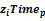 0.412***(0.033)0.181***(0.044)0.649***(0.228)0.352(0.343)0.496**(0.238)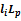 0.225***(0.036)0.184***(0.043)0.177***(0.044)0.182***(0.043)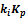 0.177***(0.044)0.061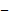 (0.106)0.112(0.109)0.084(0.107)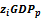 0.205(0.275)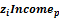 0.377**(0.193)0.412**(0.190)省份固定效应否否是是是行业固定效应否否是是是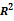 0.170.260.710.710.71样本量710710710710710成绩比例文献综述占（10%）开题报告占（15%）外文翻译占（5%）毕业论文（设计）质量及答辩占（70%）总评成绩分值成绩比例文献综述占（10%）开题报告占（15%）外文翻译占（5%）分 值